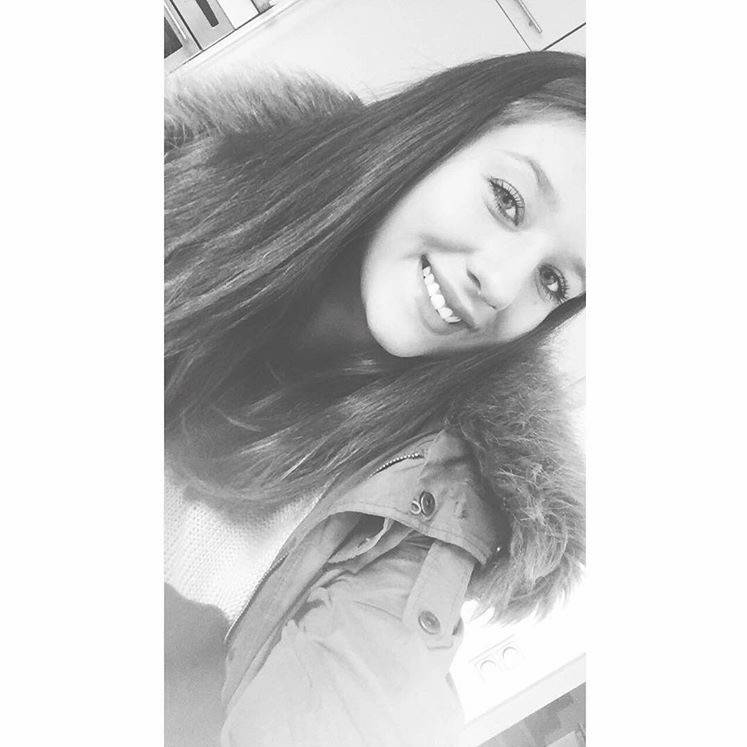 My name: Emma GroteBirthday: 17.02.2000My hobbies: Meet my friends, go to the gymMy future plans: I want to graduate in 2019What I expect from the project: I hope to improve my english skills and to have better chances on the international labour marketFavourite food:  Sushi Favourite series: The walking dead, pretty little liarsFavourite music: ChartsPets: A bird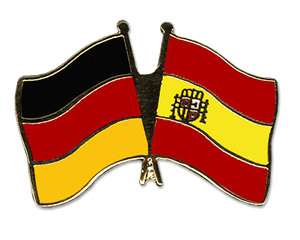 Class BG 11 (Höxter)School year 2017/2018My profile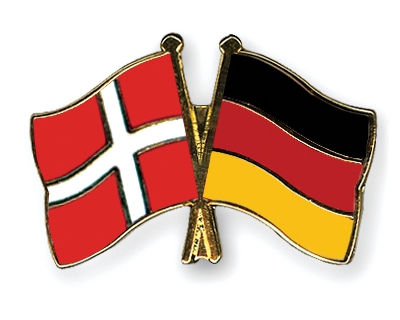 